проектО выявлении правообладателя ранее учтенного объекта недвижимостиВ соответствии со статьей 69.1 Федерального закона от 13 июля 2015 года № 218-ФЗ «О государственной регистрации недвижимости», статьей 16 Федерального закона от 06.10.2003 №131-ФЗ «Об общих принципах организации местного самоуправления в Российской Федерации» администрация Порецкого муниципального округа Чувашской Республики постановляет:1. В отношении  земельного участка с кадастровым номером 21:18:140402:74, расположенного по адресу: Чувашская Республика - Чувашия, р-н Порецкий,с/пос Семеновское, с. Семеновское, ул. Дугаевой, дом 66, категория : земли населенных пунктов, общей площадью 5500  кв.м. в качестве его правообладателя, владеющего данным объектом недвижимости на праве собственности, выявлена Малясова Александра Алексеевна 23 ноября 1951 года рождения,  место рождения: с.Тарханы, Батыревского района, Чувашской АССР, паспорт гражданина Российской Федерации 97 02 739486, выдан 30 октября 2002 года Порецким РОВД Чувашской Республики, СНИЛС 013-261-466-04, зарегистрированная по адресу: Чувашская Республика, Порецкий район, с. Семеновское, ул.Дугаевой, дом № 66.         2. Право собственности Малясовой Александры Алексеевны на указанный в п. 1 настоящего распоряжения земельный участок подтверждается сообщением нотариуса  Порецкого нотариального округа Чувашской Республики от  19 сентября 2023 № 164    (копия прилагается)  и материалами наследственного дела № 42/2022.3. Отделу сельского хозяйства, земельных и имущественных отношений  направить в орган регистрации прав заявление о внесении в Единый государственный реестр недвижимости сведений о правообладателе ранее учтенного объекта, указанного в пункте 1 настоящего постановления, в течение 5 рабочих дней со дня принятия настоящего постановления. 4. Настоящее постановление вступает в силу со дня подписания.  Глава Порецкого   муниципальногокруга                                                                                                      Е.В.Лебедев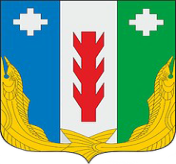 Администрация Порецкого муниципального округа Чувашской Республики     ПОСТАНОВЛЕНИЕ_________№ _____с. ПорецкоеЧăваш РеспубликинПăрачкав муниципалитетокругӗн администрацийĕЙЫШĂНУ________  № _____Пăрачкав сали